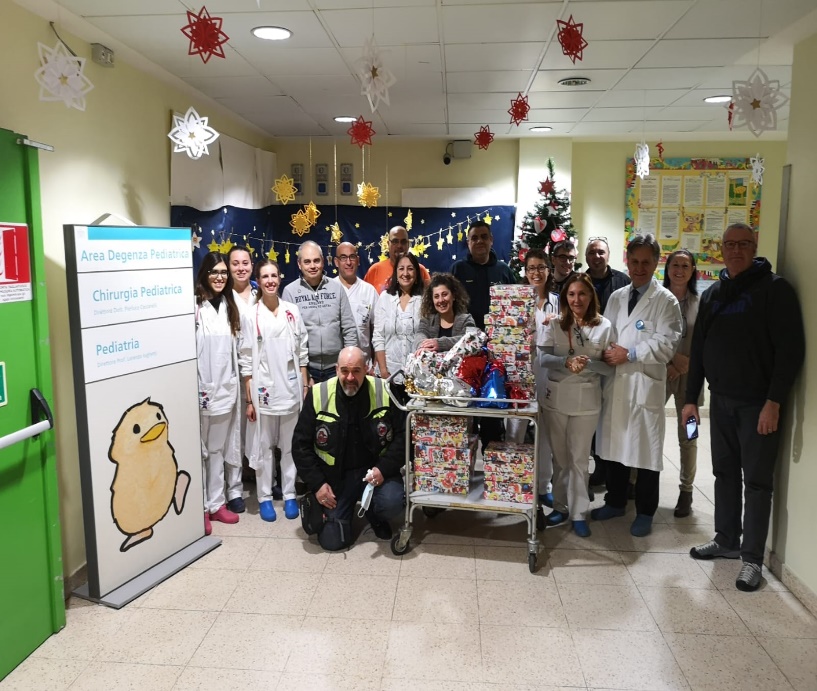 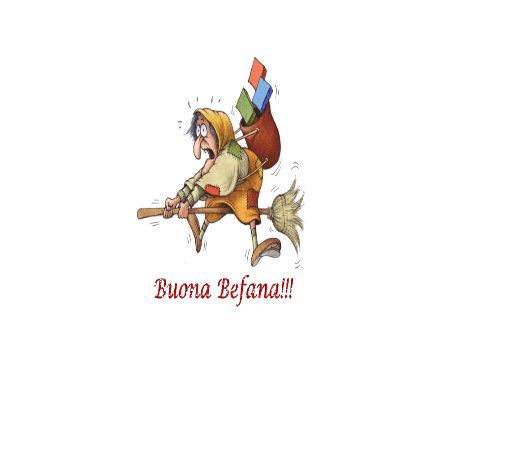 Anche la befana non si è dimenticata di noiGrazie System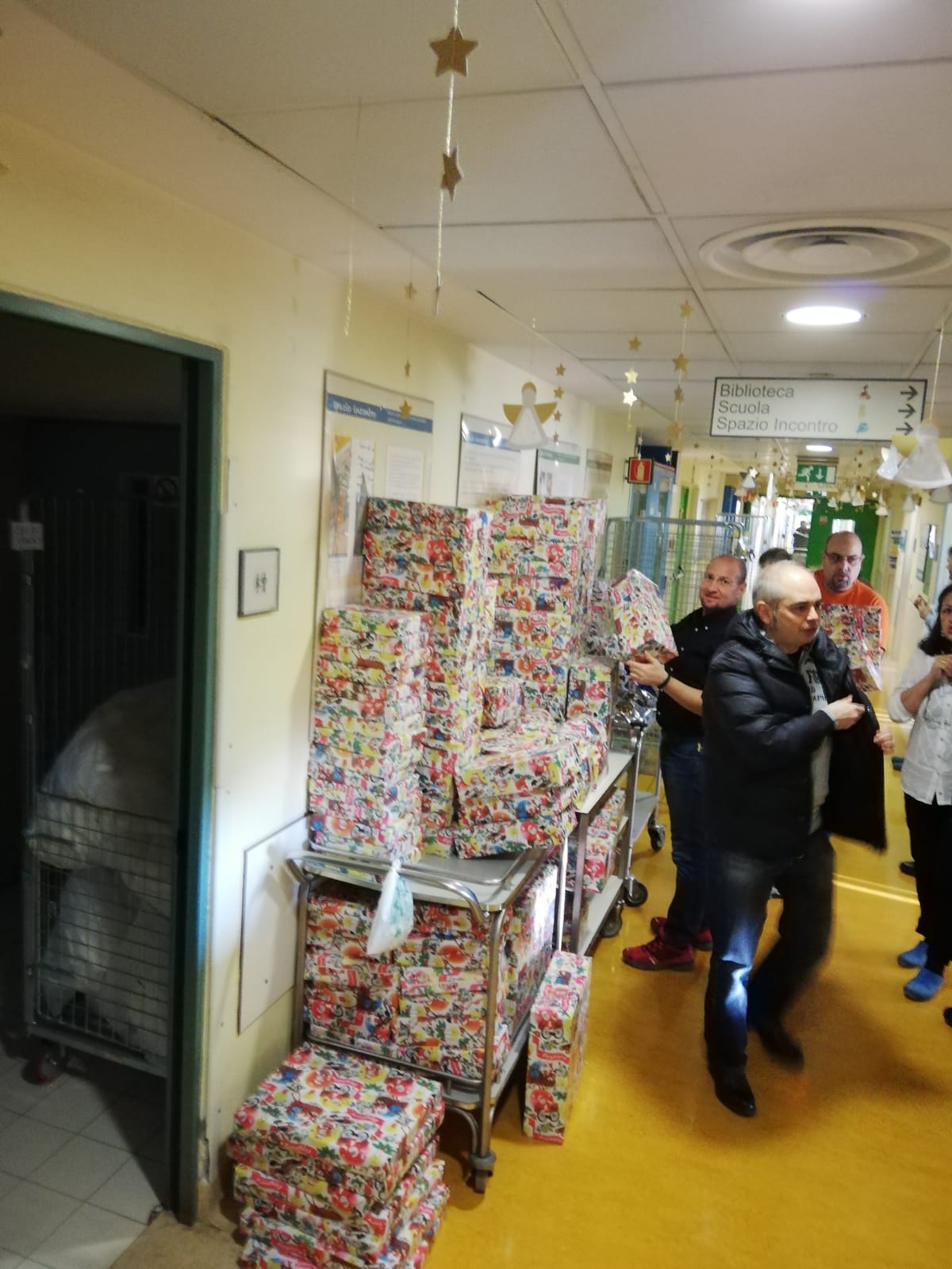 